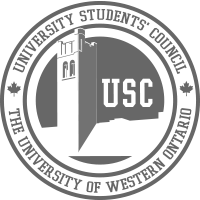 University Students’ Council of the University of Western OntarioBUDGET RESOLUTION PROCEEDUREProposed ChangesIn the event that the Board disagrees with the annual or multi-year budget proposed by Council at their first Annual General Meeting the Board shall:Inform the Council of their objection within twenty four (24) eight (8) hours;The Board’s written objection shall include their rational for objecting to Councils budget and recommendations that would make it acceptable to the Board;The Board may use the Secretary-Treasurer or any other appropriate designate(s) as a resource in formulating their objection;The Chair of the Budget Taskforce shall call and hold a meeting of the Taskforce within twenty four (24) eighteen (18) hours of receiving notification from the Board;The Taskforce shall consider the original budget put forth to Council by the Vice President Finance, amendments made by Council, and the objections and recommendations of the Board;The Taskforce shall render a binding decision regarding the annual budget for submission to the University Board of Governors;Only those members present at the time of the meeting shall be entitled to vote.